Дополнительная общеобразовательнаяобщеразвивающая программа технической  направленности«Конструирование» Возраст учащихся: 4-6 летСрок реализации программы: 3 годаРазработчик:     Авдиенко Любовь Борисовна,педагог дополнительного образования Новокузнецк, 2019г. СодержаниеПаспорт программы «Комплекс основных характеристик программы»Пояснительная запискаДополнительная общеобразовательная общеразвивающая программа «Конструирование» разработана согласно требованиям следующих нормативных документов:Конвенция о правах ребенка (принята резолюцией 44/25 Генеральной Ассамблеи от 20 ноября 1989 г.;Закон РФ «Об образовании в Российской Федерации» (№ 273-фз от 29.12.2012);Государственная программа РФ «Развитие образования» на 2018 - 2025 гг. (постановление Правительства Российской Федерации от 26 декабря 2017 г. № 1642);Концепция развития дополнительного образования детей (утв. распоряжением Правительства РФ от 04.09.2014 г. № 1726-р);Стратегия развития воспитания в Российской Федерации до 2025 года (распоряжение Правительства РФ от 29.05.2015 N 996-р);Основы государственной молодежной политики в РФ на период до 2025 года (распоряжение Правительства РФ от 29.11.2014 г. № 2403-р);Программа патриотического воспитания граждан на период 2016-2020 годов (постановление Правительства РФ от 30.12. 2015 N 1493); Указ Президента Российской Федерации «О создании Общероссийской общественно-государственной детско-юношеской организации «Российское движение школьников» (от 29.10.2015 г. № 536);Профессиональный стандарт «Педагог дополнительного образования детей и взрослых» (Приказ Минтруда и соц. защиты РФ от 05.05.2018 № 298н);Концепция духовно-нравственного развития и воспитания личности гражданина России;Приказ Минпросвещения России от 09.11.2018 № 196 «Об утверждении порядка организации и осуществления образовательной деятельности по дополнительным общеобразовательным программам»;Постановление Главного государственного санитарного врача РФ от 4 июля 2014 г. № 41 «Об утверждении СанПиН 2.4.4.3172-14 «Санитарно-эпидемиологические требования к устройству, содержанию и организации режима работы образовательных организаций ДО детей»;Письмо Минобрнауки РФ от 18.11.2015 № 09-3242 «О направлении рекомендаций» (вместе Методические рекомендации по проектированию дополнительных общеразвивающих программ)Письмо Минобрнауки РФ от 14.12 2015 г. № 09-3564 «О внеурочной деятельности и реализации дополнительных общеобразовательных программ» (вместе с «Методическими рекомендациями по организации внеурочной деятельности и реализации дополнительных общеобразовательных программ»);Приказ Департамента образования и науки Кемеровской области «Об утверждении Правил персонифицированного финансирования дополнительного образования детей» (от 05.05.2019 г. № 740);Закон «Об образовании в Кемеровской области» редакция от 03.07.2013 №86-ОЗ;Локальные акты МБУ ДО ДТ «Вектор»: Устав, Учебный план, Правила внутреннего трудового распорядка, инструкции по технике безопасности.Дополнительная общеобразовательная общеразвивающая программа «Конструирование» технической  направленности  и ориентирована на дошкольников. Новизна программы: Сегодня обществу необходимы социально активные, самостоятельные и творческие люди, способные к саморазвитию. Внедрение новых технологий, разработка новых проектов ставит новую задачу перед образованием – подготовку специалистов с современным инженерно – техническим мышлением. Детей увлекающихся конструированием отличают богатые фантазия и воображение, активное стремление к созидательной деятельности, желание экспериментировать, изобретать; у них развиты пространственное, логическое, математическое, ассоциативное мышление, память, а именно это является основой интеллектуального развития и показателем готовности ребенка к школе. Новизна определяется тем, что позволяет дошкольникам раскрыть практическую целесообразность конструирования, развить необходимые к дальнейшей жизни умения и навыки, расширить круг интересов. Социальная значимость заключается в том, что техническая направленность программы  помогает детям адаптироваться к учебной деятельности, делая переход от игры к учебе менее болезненным и более эффективным. Педагогическая целесообразность Ребенок – прирожденный конструктор, изобретатель и исследователь. Эти заложенные природой задачи особенно быстро реализуются и совершенствуются в конструировании, ведь ребёнок имеет неограниченную возможность придумывать и создавать свои постройки, конструкции, проявляя любознательность, сообразительность, смекалку и творчество.В  основу принципов построения программы «Конструирование », заложены принципы развивающего обучения с ориентацией учебного процесса на потенциальные возможности ребенка и на их реализациюРабота с опорой на    зону ближайшего развития ребенка помогает полнее и ярче раскрыться его потенциальным возможностям. Основой учения в структуре развивающего обучения является связь «цель - средство-контроль», а центральным технологическим звеном  - самостоятельная учебно-познавательная деятельность ребенка , основанная на его способности  регулировать  в ходе обучения  свои действия в соответствии с осознаваемой  целью.Актуальность программы: . В настоящее время специалисты в области педагогики и психологии уделяют особое внимание детскому конструированию. Не случайно в современных программах по дошкольному воспитанию эта деятельность рассматривается как одна из ведущих Развитие способностей к конструированию активизирует мыслительные процессы ребенка, рождает интерес к творческому решению поставленных задач, формирует изобретательность, самостоятельность, инициативность, стремление к поиску нового и оригинального, волевые качества.Субъективно ребенок открывает что-то новое, даже репродуцируя уже известное другим людям, однако при этом  мною,   при разработке программы были учтены позиции:Креативность в детском возрасте в детском возрасте следует понимать как механизм развития разнообразных деятельностей ребенка, его опыта, личности;Основным в  техническом творчестве  ребенка является воображение как процесс оперирования образами и их комбинирования;Стремления ребенка к открытию нового  - это всегда  эмоционально положительный фон его  деятельностиПрограмма включает в себя конструирование из строительного материала и аппликацию на первом году обучения, на втором году обучения добавляется оригами как вид работы с бумагой, а на третьем году - работа с иглой, нитками, тканью, различными природными материалами.Уровень сложности содержания программы: Ребёнок на опыте познаёт конструктивные свойства деталей, возможности их скрепления, комбинирования, оформления. При этом он как дизайнер творит, познавая законы гармонии и красоты. Программы предполагает использование и реализацию общедоступных и универсальных форм организации материала, минимальную сложность предлагаемого для освоения содержания программы.В процессе реализации программы дети научатся наблюдать, сравнивать, анализировать, планировать свою деятельность, разовьют воображение, зрительную память, глазомер. Осуществление программы в учебно-воспитательном процессе позволит прививать детям специальные навыки (пользоваться карандашом, ножницами, шаблонами, трафаретами, схемами),  использовать в речи соответствующие термины. В процессе выполнения практических работ будут развиваться творческие способности и конструкторские умения детей. Пробуждение интереса к устройству простейших технических объектов, развитие стремления выполнять постройки этих объектов – одна из важных составляющих технического творчества и политехнического кругозора дошкольников. Кроме того, в процессе деятельности по конструированию в детях будут формироваться такие качества как аккуратность, усидчивость, целеустремленность.Отличительными особенностями программы курса «Конструирование» в школе технического творчества «Солнышко» является реализация программы в условиях учреждения дополнительного образования для детей дошкольного возраста. Естественно, что дети дошкольного возраста овладевают лишь практическими навыками в практической деятельности по конструированию из кубиков и аппликации на соответствующем их возрасту уровне. Большое внимание уделяется работе по складыванию бумаги (оригами), т.к. данные упражнения важны для развития технических способностей детей. Конструирование из строительного материала предполагает использование схем при выполнении построек, и наоборот, изображение выполненных построек на бумаге – важнейший элемент формирования конструктивных способностей и технического мышления. Содержание, методы и формы организации учебного процесса непосредственно согласованы с закономерностями развития ребенка:Объяснительно-иллюстративный — предъявление информации различными способами (объяснение, рассказ, беседа, инструктаж, демонстрация, работа с технологическими картами и др.)Эвристический- (создание творческих моделей и т.д.)Проблемный — постановка проблемы и самостоятельный поиск её решения детьмиПрограммированный — набор операций, которые необходимо выполнить в ходе выполнения практических работ (форма: компьютерный практикум, проектная деятельность)Репродуктивный — воспроизводство знаний и способов деятельности (форма: собирание моделей и конструкций по образцу, беседа, упражнения по аналогу)Частично — поисковый — решение проблемных задач с помощью педагогаПоисковый – самостоятельное решение проблемМетодпроблемного изложения — постановка проблемы педагогом, решение ее самим педагогом, соучастие ребёнка при решении.Метод проектов — технология организации образовательных ситуаций, в которых ребёнок ставит и решает собственные задачи, и технология сопровождения самостоятельной деятельности детей.Кроме того, при реализации программы «Конструирование» используются стихи, загадки, приметы,  пословицы,  игровые упражнения, которые всегда связаны с темой занятия. Это позволяет снять утомление, внести разнообразие в занятие, дети узнают много нового, учатся обобщать. Программа способствует сохранению и укреплению психофизического здоровья детей, формированию эмоционально-волевой сферы дошкольников в процессе применения здоровьесберегающих технологий.Возраст учащихся и условия приема. Программа «Конструирование» рассчитана на детей 4-6 лет. Набор учащихся осуществляется на добровольной основе. Зачисление в группы производится на основании заполнения родителями заявления о зачислении в МБУ ДО ДТ «Вектор» и согласия родителя (законного представителя) несовершеннолетнего учащегося на обработку персональных данных.Объем и сроки реализации образовательной программы.  Программа «Конструирование» рассчитана на 3 года обучения. Общее количество занятий по программе составляет 108 часов за три года обучения.Режим занятий. Дети занимаются по 1 часу в неделю, что составляет 36 учебных часов в год. Учебное занятие длится 30 минут и обязательно включает в себя физминутки для снятия физического и психического утомления.Формы  обучения. – очная  . Особенности организации образовательного процесса.Основная форма обучения – групповая. Формы проведения занятий педагог выбирает сам, в зависимости от возраста детей, темы, задач, места проведения, условий.Учетно-контрольные занятия поводятся 3 раза в год (вводная, промежуточная и итоговая диагностика, Реализация программы осуществляется через следующие виды деятельности:Игровая- сюжетно- ролевая, игра с правилами и другие игрыКоммуникативная- общение и взаимодействие со взрослыми и сверстникамиПознавательно- исследовательская- исследование объектов окружающего мира, экспериментирование с нимиДвигательная – овладение основными видами движения, развитие мелкой моторики рукКонструирование из разных видов конструкторов, включая кубики, конструирование из бумаги ( плоскостное, аппликация, оригами)В программе «Конструирование» реализуются основные идеи концепции развивающего обучения, согласно которым содержание, методы и формы организации обучения непосредственно согласованы с закономерностями развития ребёнка. Режим организации занятий.  Для создания наиболее благоприятного режима труда и отдыха учащихся, с учетом пожеланий учащихся, родителей (законных представителей) несовершеннолетних учащихся и возрастных особенностей учащихся, занятия проводятся 1 раз в неделю Продолжительность одного занятия - 30 мин.Цели и задачи программыЦель программы «Конструирование»: овладение навыками начального технического моделирования, конструирования и аппликации через развитие технических, интеллектуальных и творческих способностей ребёнка, сохранение и укрепление здоровья воспитанников.Задачи первого года обучения:обучить правильно держать ножницы и действовать с ними;научить резать по линии, вырезать круг из квадрата и овал из четырехугольника;учить раскладывать и наклеивать предметы, состоящие из отдельных частей;учить составлять узоры из растительных и геометрических форм и последовательно наклеивать;познакомить с названиями строительных деталей и их конструктивными свойствами;учить выполнять постройки в соответствии с заданием; конструировать по схеме;развивать внимание, пространственное восприятие;воспитывать аккуратность, усидчивость.Задачи второго  года обучения:учить использовать прием симметричного вырезания из бумаги, сложенной вдвое и гармошкой;учить сочетать способ вырезания с обрыванием для создания выразительного образа;познакомить с новым видом деятельности с бумагой – оригами,учить анализировать образец постройки и планировать этапы создания собственной постройки;учить создавать постройки по рисунку, в соответствии с заданием и по схеме;развивать воображение, зрительную память, глазомер;пробуждать интерес к устройству простейших технических объектов, развивать стремление выполнять постройки этих объектов;воспитывать аккуратность, усидчивость.Задачи третьего  года обучения:продолжать учить вырезать симметричные фигуры из бумаги;учить переплетать бумажную основу полосками цветной бумаги;учить делать разметку по шаблону на бумаге при изготовлении игрушек;учить работать с различными природными материалами, учитывая их цвет, форму, другие свойства;учить выполнять операции складывания бумаги в различных направлениях по показу педагога или по рисунку;учить работать с иголкой, нитками, тканью;стимулировать детей к проявлению самостоятельности при решении творческих задач;развивать воображение, чувство вкуса, пропорции при выполнении композиций;воспитывать аккуратность, усидчивость.Учебно-тематический планПервый год обученияСодержание учебного планаНа занятиях по конструированию  формируем умение с помощью зрения анализировать и классифицировать предметы по их основным признакам. Воспитываем заинтересованность и положительное отношение к наблюдению, поиску, анализу воспринимаемых объектов. Совершенствовать коммуникативные навыки детей при работе в паре, коллективеПервый год обученияРаздел I. Конструирование из строительного материала.Вести работу по развитию у детей способности различать и называть строительные детали (куб, пластина, брусок), учить использовать их с учетом конструктивных свойств (устойчивость, форма, величина). Учить анализировать образец постройки: выделять основные части и различать их по величине и форме, устанавливать пространственное расположение этих частей относительно друг друга (в домах - стены, вверху - перекрытие, крыша, в автомобиле - кабина, кузов и т.д.). Учить самостоятельно преобразовывать постройки в высоту, длину и ширину, соблюдать заданный учителем принцип конструкции («Построй такой же домик, но высокий). Учить сооружать постройки из крупного и мелкого строительного материала в соответствии с размером игрушек, используя детали разного цвета.Раздел II. Аппликация.Воспитывать у детей интерес к аппликации. Учить правильно держать ножницы и действовать с ними, нарезать поперек узкие и широкие полосы, квадрат по диагонали, делать косые срезы. Учить вырезать круг и овал из четырехугольника. Продолжать составлять изображения предметов из отдельных частей, узоры из растительных и геометрических форм на полосе, круге, четырехугольнике, последовательно их наклеивать.Планируемые  результатыК концу 1года дети умеют:правильно держать ножницы и действовать с ними;резать по диагонали четырехугольник, вырезать круг из квадрата и овал   из четырехугольника, делать косые срезы;раскладывать и наклеивать предметы, состоящие из отдельных частей;составлять узоры из растительных и геометрических форм на полосе, круге, четырехугольнике; чередовать их по цвету, форме, величине и последовательно наклеивать;сгибать четырехугольный лист бумаги пополам;уметь использовать строительные детали с учетом их конструктивных свойств;преобразовывать постройки в соответствии с заданием; конструировать по схемеСодержание учебного планавторой год обучения	Содержание учебного планаВ старшем дошкольном возрасте продолжаем развивать интерес к конструированию, стимулируем детское техническое творчество (обучаем  конструированию по образцу, чертежу, по собственному замыслу)Развиваем  индивидуальные способностей одарённых, талантливых детей, обладающих нестандартным творческим мышлениемВторой год обучения	Раздел I. Конструирование из строительного материала.Учить детей самостоятельно анализировать образец постройки, отделять части, определять их назначение и пространственное расположение, на основе анализа находить конструктивные решения и планировать этапы создания собственной постройки. Познакомить с новыми деталями (разнообразными по форме и величине пластинами, брусками). Учить заменять одни детали другими. Формировать умение создавать различные по величине и конструкции постройки одного и того же объекта с учетом определенных условий. Учить строить по рисунку, самостоятельно подбирать необходимый строительный материал.Раздел II. Аппликация.Продолжить работу по составлению аппликации по представлению и с натуры, учить вырезать круги и овалы, составлять и наклеивать изображения из нескольких частей (цветы, ягоды, ветки деревьев и др.). Учить составлять декоративную аппликацию на основе народного искусства. Учить вырезать предметы симметричной формы из бумаги, сложенной вдвое (овощи, фрукты, посуда) и гармошкой (листья и др.). Учить детей при создании аппликации использовать способ обрывания бумаги. Учить составлять сюжетные композиции, располагая предметы на одной линии, на всем листе. Раздел III. Оригами.Знакомить с новым видом деятельности с бумагой – оригами, учить складывать прямоугольные и квадратные заготовки бумаги на 2 части, на 4 части, по диагонали. Учить создавать образ или игрушку.Планируемые  результатыК концу 2 года дети умеют:использовать прием симметричного вырезания из бумаги, сложенной вдвое и гармошкой;сочетать способ вырезания с обрыванием для создания выразительного образа:выполнять работу с натуры и по представлению.анализировать образец постройки;планировать этапы создания собственной постройки;находить конструктивные решения;создавать постройки по рисунку и схеме; работать коллективно.Содержание программыТретий  год обученияСодержание учебного планаПри обучении детей 6-7 летнего возраста конструированию продолжаем формировать предпосылки к учебной деятельности: умение и желание трудиться, выполнять задания в соответствии с инструкцией и поставленной целью, планировать свою деятельность, доводить начатое дело до конца. Формируем  пространственное и техническое мышление, активизируем  мыслительные процессы дошкольников (изобретательность, поиск нового и оригинального).Третий  год обученияРаздел I. Работа с бумагой и картоном.Продолжать учить детей складывать бумагу (прямоугольной, квадратной формы) в разных направлениях, учить использовать разную бумагу (по фактуре), делать разметку с помощью шаблона, создавать игрушки-забавы. Учить детей переплетать бумажную основу полосками цветной бумаги (коврик, дорожка), подбирать цвета и их оттенки при изготовлении игрушек, сувениров, деталей костюмов и украшений к праздникам. Формировать умение использовать в качестве образца рисунок. Продолжать учить детей создавать объемные игрушки.Раздел II. Работа с иглой, нитками и тканью.Учить детей вдевать в иголку нитку, завязывать узелок, пришивать пуговицу, шить швом «вперед иголку». Учить делать аппликацию, используя кусочки ткани разнообразной фактуры.Раздел III. Работа с природными материалами.Учить делать фигуры людей, животных, птиц (из желудей, шишек, косточек, травы, веток, корней и других материалов), передавать выразительность образа, создавать общие композиции. Познакомить с выполнением аппликации с использованием сыпучих материалов. В процессе работы учить аккуратно, экономно использовать материалы.Планируемые  результатыК концу года 3 дети умеют:вырезать симметричные фигуры из бумаги;переплетать бумажную основу полосками цветной бумаги;делать разметку по шаблону на бумаге при изготовлении игрушек;использовать различные природные материалы, учитывая их цвет, форму, другие свойства;учить выполнять операции складывания бумаги в различных направлениях по показу педагога или по рисунку;работать с иголкой (вдевать нитку в иголку, завязывать узелок, пришивать пуговицу, шить швом «вперед иголку»), нитками и тканью (вырезать, составлять композицию, наклеивать);проявлять самостоятельность и творческий подход в решении конструктивных задач.II. Комплекс организационно-педагогических условийКалендарный учебный графикРежим организации занятий по данной комплексной дополнительной общеобразовательной программе определяется календарным учебном графиком и соответствует нормам, утвержденным «СанПин к устройству, содержанию и организации режима работы образовательных организаций дополнительного образования детей» № 41 от 04.07.2014 Условия реализации программыМатериально-техническое обеспечение:Перечень оборудования и материалов:Программа может быть успешно реализована при наличии необходимых материалов и оборудования.МебельПеречень учебно-методических материалов (дидактические, наглядные и иные материалы), и материально-технического оборудования (Приложение 3). Учебно-методическое и материально-техническое обеспечение дополнительной общеобразовательной общеразвивающей программы).Кадровое обеспечение: Высшее профессиональное образование или среднее профессиональное образование по направлению подготовки « Образование и педагогика» или в области, соответствующей преподаваемому предмету, без предъявления требований к стажу работы, либо высшее профессиональное образование или среднее профессиональное образование и дополнительное профессиональное образование по направлению деятельности в образовательном учреждении без предъявления требований к стажу работы.Оценочные материалыПервое занятие по курсу «Конструирование» в каждом году обучения является диагностическим, его необходимо провести для осуществления индивидуального подхода к воспитанникам.Само выполнение заданий, степень самостоятельности их выполнения являются диагностикой усвоения программного материала.Уровень  сформированности знаний, умений и навыков по курсу «Конструирование» проверяется на промежуточной и заключительной индивидуальных диагностиках, диагностируется соответствие знаний возрасту ребёнка по таким понятиям, как: «Конструирование из разных видов конструкторов, включая кубики, разные виды плоскостного  конструирования из  бумаги, аппликация, оригами» ;  «Умение создавать конструкции с опорой на схемы»;  «Умение подбирать соответствующие детали и при выстраивании  конструкции изменять их» ; «При оформлении и преобразовании уже готовых моделей для создания целостного образа произведения может использоваться не только конструктор, но и бумагу, карандаши, бросовый материал». Результаты заносятся в карту индивидуальной психолого-педагогической диагностики.Подведение итогов проводится в форме итоговых занятий, проводимых два раза в год (в конце первого полугодия, в конце учебного года). Также в конце каждого учебного года нами осуществляется диагностика через выполнение детьми диагностических заданий (прил. № 2) и наблюдения за работой детей, результаты которых фиксируются в таблицах (прил. № 3). Методическое обеспечение программы1 год обученияМетодическое обеспечение дополнительной общеразвивающей программы1 год обученияЗанятия по конструированию и аппликацией чередуются. Для занятий по разделу «Конструирование из строительного материала» используем индивидуальные наборы деревянных кубиков «Конструктор». Для занятий по разделу «Аппликация» пользуемся цветным картоном, цветной бумагой, клеем – карандашом, ножницами с закругленными концами. В разделе «Конструирование из строительного материала» дети знакомятся с основными строительными деталями (куб, пластина, брусок, призма) в процессе практической деятельности по созданию построек. Используются игры: «Найди деталь такую же по форме, по цвету», «Найди деталь по описанию», «Определи на ощупь». Использовать детали с учетом конструктивных свойств (устойчивость, форма, величина) дети учатся в процессе погружения в игровую ситуацию: Незнайка пробует выполнить постройку, но у него не получается. Почему? Давайте поможем Незнайке.Обучение графическому замещению деталей происходит в процессе организации игры «Фотограф». Дети  рассматривают деталь конструктора с разных сторон, называют каждую из граней, зарисовывают схематически ее изображение и проверяют путем наложения. Для закрепления знаний используется игра «Чья фотография?» и упражнения по созданию чертежа деталей или конструкции из 2-3 деталей.При анализе образца постройки сначала анализируют объект (машина, домик и т.д.) постройки: выделяют основные части и различают их по величине и форме, устанавливают пространственное расположение этих частей относительно друг друга (в домах - стены, вверху - перекрытие, крыша, в автомобиле - кабина, кузов и т.д.), а затем, подобрав детали, выполняю постройку.Для самостоятельного преобразования постройки в высоту, длину и ширину, дети выполняют просьбу Незнайки «Построй такой же домик, как у меня, но высокий для моего друга жирафа и т.п.»Для работы используем дидактический материал, подготовленный педагогами «Конструирование. Первый год обучения»Приступая к работе по разделу «Аппликация», на первом занятии дети знакомятся с правилами работы с ножницами: учатся правильно держать ножницы, передавать их, содержать на рабочем столе. Первоначально дети учатся резать по линии поперек узкие и широкие полосы, квадрат по диагонали, делать косые срезы. С первых занятий дети учатся правильно пользоваться клеем-карандашом: равномерно наносить клей на деталь, положить клейкой стороной на основу и аккуратно разглаживать деталь по всей поверхности двумя руками. Прежде чем наклеивать, нужно разложить вырезанные детали на основе, проверить правильность составления композиции по образцу. Для работы используем дидактический материал, подготовленный педагогами «Аппликация. Первый год обучения».2 год обученияВ старшем дошкольном возрасте психофизиологические особенности детей позволяют учить их работать коллективно, объединять свои поделки в соответствии с общим замыслом, договариваться, кто какую часть работы будет выполнять; поддерживать самостоятельность, творчество, инициативу, воспитывать дружелюбие.На втором году обучения вводится новый вид работы с бумагой - оригами. Занятия по конструированию, аппликации и оригами чередуются. Для занятий по разделу «Конструирование из строительного материала» используем индивидуальные наборы деревянных кубиков «Конструктор». Для занятий по разделу «Аппликация» пользуемся цветным картоном, цветной бумагой, клеем – карандашом, клеем ПВА, природным материалом, ножницами с закругленными концами. Для оригами применяем цветную и белую писчую бумагу.В разделе «Конструирование из строительного материала» дети закрепляют знание основных строительных деталей (куб, пластина, брусок, призма) и знакомятся с новыми (цилиндр, арка, полукуб, полуарка, параллелепипед). В процессе практической деятельности по созданию построек. Используются игры: «Замени одни детали другими», «Найди деталь такую же по форме», «Найди деталь по описанию», «Определи на ощупь». Для знакомства с новыми фигурами  проводится игровое задание «Выполни постройку из деталей, но большего (меньшего) размера».Обучение конструированию по схеме и схематическому изображению деталей происходит в процессе организации игры «Архитектор». Дети  из предложенных деталей выполняют постройку, а затем зарисовывают ее схематически на бумаге. Для закрепления знаний используется игра «Найди постройку по этой схеме», когда детям предлагается рассмотреть несколько построек и несколько схем и соотнести их. Сначала используются постройки и схемы из 3-4 деталей, а впоследствии из 7-8 деталей и больше.На втором году обучения используются новые формы работы с детьми, такие как коллективные проекты: после выполнения самостоятельных построек дети объединяются и придумывают название коллективной работе.Для работы используем дидактический материал, подготовленный педагогами «Конструирование. Второй год обучения».Приступая к работе по разделу «Аппликация», на первом занятии дети повторяют правила работы с ножницами и с клеем-карандашом, при работе с природным материалом знакомимся с клеем ПВА. На первых занятиях по аппликации дети выполняют работу с использованием шаблонов: учатся экономно использовать цветную бумагу, аккуратно обводить деталь, аккуратно вырезать и, прежде чем наклеивать детали, разложить их на основе для создания образа.Продолжается работа по составлению аппликации по образцуи с натуры, дети учатся вырезать круги и овалы, составлять и наклеивать изображения из нескольких частей (транспорт, животные, птицы). Дети учатся вырезать предметы симметричной формы из бумаги, сложенной вдвое (ракета, снегурочка) и гармошкой (геометрические фигуры). При создании аппликации из рваной бумаги знакомим детей с понятием мозаика и техникой ее выполнения, знакомимся со способом обрывания бумаги, выясняя направления волокон бумаги. Для работы используем дидактический материал, подготовленный педагогами «Аппликация. Второй год обучения».Вводится новый раздел по работе с бумагой «Оригами». Знакомство с новым видом деятельности с бумагой – оригами начинается с повторения свойств бумаги, складывания бумаги пополам, по диагонали. Далее дети под руководством педагога по образцу поэтапно выполняют работу, создавая какой-либо образ или игрушку.3 год обученияПрограмма по конструированию на третьем году обучения включает в себя работу с бумагой разной фактуры и картоном, тканью, аппликацию с использованием сыпучих и природных материалов, изготовление мозаики из геометрического материала, ниток и ткани. Таким образом, происходит знакомство с разнообразными материалами, расширяется круг видов деятельности и степень сложности выполнения творческой работы. Конструирование из кубиков не является составной частью курса «Начальное техническое моделирование и конструирование» в данной возрастной группе, этим видом деятельности дети могут заниматься на перемене под руководством педагога или самостоятельно. В разделе «Работа с бумагой и картоном» происходит знакомство с различными по фактуре видами бумаги (салфетки, жатая бумага, мелованная бумага), используются новые виды техники работы. Дети знакомятся с понятием папье-маше и способом изготовления тарелочки в технике папье-маше. При создании игрушек –дергунчиков происходит знакомство с новым способом крепления деталей с помощью проволоки и ниток. При обучении детей переплетению бумажной основы полосками цветной бумаги (коврик, дорожка) дети учатся чередовать полоски, не пропуская строчки, соблюдая узор. У дошкольников формируется художественный вкус, им предоставляется самостоятельность при подборе цвета. В результате работы дети выясняют практическим путем, что переплетенное изделие получается более жестким, прочным. В результате складывания бумаги в различных направлениях в технике оригами  создаются объемные игрушки. Для работы используем дидактический материал, подготовленный педагогами «Аппликация. Третий год обучения».Водится новый раздел «Работа с иглой, нитками и тканью».Дети сначала знакомятся с нитками, затем с тканью и в конце года проводится несколько занятий по работе с иглой. При знакомстве с тканью дети рассматривают образцы тканей, разные по цвету и фактуре, учатся выполнять аппликацию с использованием кусочков ткани, гармонично сочетая цвета и фактуру при решении творческой задачи. Знакомясь с нитками, их свойствами, дети учатся различать их по толщине и назначению: бывают толстые, тонкие, для шитья, для вышивания. Выполняются разнообразные виды работ: мозаика из мелко нарезанных шерстяных ниток, плетение из ниток «Косичка», изготовление из ниток игрушек-кукол, при этом работа выполняется по образцу и показу педагога. Дети знакомятся с иголкой, ее назначением, правилами безопасной работы с иглой, участвуя в создании коллективного проекта-панно «Наша группа».«Работа с природными материалами» сложна в исполнении и организации, целесообразнее организовывать коллективные композиции, когда каждый ребенок вносит свой вклад в создание общей творческой работы, исходя из его задумок и имеющихся природных материалов. При этом педагог учит детей бережному обращению к материалам и взаимной выручке и поддержке. Неотъемлемой частью методического обеспечения программы являются:календарный  учебный график (Приложение 1), который составляется для каждой группы, в котором отражаются дата проведения занятия, форма занятия, количество часов отводящееся на заданную тему занятия, а также форма контроля, предусмотренная в содержании программы. Индивидуальный учебный план, если предусмотрено программой, составляется по форме календарного учебного графика;оценочные материалы (Приложение 2) – пакет диагностических методик по задачам программы.СПИСОК ЛИТЕРАТУРЫ ДЛЯ ПЕДАГОГА 1.Айян Дж.  Эврика 10 способов пробуждения духа творчества. – Спб., 19972.Казакова, Т.Г. Развивайте у дошкольников творчество: (Конспекты занятий рисованием, лепкой, аппликацией). Пособие для воспитателя дет.сада. / Т.Г.Казакова. - М.: Просвещение, 1985.3.Планы занятий по программе «Развитие» для младшей группы детского сада. Научные руководители: Л.А. Венгер, ОМ. Дьяченко. - М.: УЦ им. Венгера «Развитие», 1999.4.Планы занятий по программе «Развитие» для средней группы детского сада. Научные руководители: Л.А. Венгер, О.М. Дьяченко. - М.: УЦ им. Венгера «Развитие», 1999.5.Планы занятий по программе «Развитие» для старшей группы детского сада. Научные руководители: Л.А. Венгер, О.М. Дьяченко. - М.: УЦ им. Венгера «Развитие», 1999.6.Планы занятий по программе «Развитие» для подготовительной к школе группы детского сада. Научные руководители: Л.А. Венгер, О.М. Дьяченко. - М.: УЦ им. Венгера «Развитие», 1999.7.Программа «Развитие» (основные   положения). - М.: Новая школа, 1994.8.Программа воспитания и обучения в детском саду. / Отв. ред. М.А. Васильева. -М.: Просвещение, 1985 9.Пантелеев Г.Н. Ещё раз о предметной среде для детей. Техническая эстетика. - М.: ВНИИТЭ, 1976, №7.10.Синицына, Е.И. Умные занятия и игры. / Е.И. Синицына. - М.: Лист, Вече, 2002. 11.Савенкова Л.Г. Человек в пространстве мира и культуры (интеграция в художественной педагогике ИЗО). - М.: МАГИСТР-ПРЕСС, 2000.12. Куцакова, Л.В. Творим и мастерим. Ручной труд в детском саду и дома. Пособие для педагогов и родителей. Для занятий с детьми 4-7 лет / Л.В. Куцакова. - Москва : МОЗАИКА-СИНТЕЗ, 2010. - 112 с. - ISBN 978-5-86775-455-6 ; То же [Электронный ресурс]. - URL: http://biblioclub.ru/index.php?page=book&id=212653(10.06.2019).13..Планы занятий программе «Развитие» для средней группы детского сада. УЦ им. Л.А. Венгера «Развитие». – Москва по «Издательство ГНОМ и Д», 2001СПИСОК ЛИТЕРАТУРЫ ДЛЯ РОДИТЕЛЕЙ1.Кряжева, Н. Л. Развитие эмоционального мира детей. Популярное пособие для родителей и педагогов. / Н. Л. Кряжева. - Ярославль: Академия развития, 1997.2.Симановский, А. Э. Развитие творческого мышления детей. Популярное пособие для родителей и педагогов./ А. Э. Симановский. - Ярославль: Академия развития, 1997.3.Субботина, Л. Ю. Развитие воображения детей. Популярное пособие для родителей и педагогов. / Л. Ю. Субботина. - Ярославль: Академия развития, 1997.4.Лыкова И.А. « Игрушки и подарки из природного материала» Творческое конструирование в детском саду, начальной школе и семье.- М.: Издательский дом «Цветной мир», 2017.Приложение 1Календарный учебный график _____ учебный годПрограмма «Конструирование»1 год обучения Группа № ___Педагог ______________________ (ФИО)Календарный учебный график_____ учебный годПрограмма «Начальное техническое моделирование и конструирование»2  год обучения Группа № ___Педагог ______________________ (ФИО)Календарный учебный график_____ учебный годПрограмма «Начальное техническое моделирование и конструирование»3  год обученияГруппа № ___Педагог ______________________ (ФИО)Приложение 2Диагностические задания первого года обученияВырежи квадраты по линиям, сложи один по диагонали и разрежь по линии сгиба. Вырежи  по линии прямоугольник.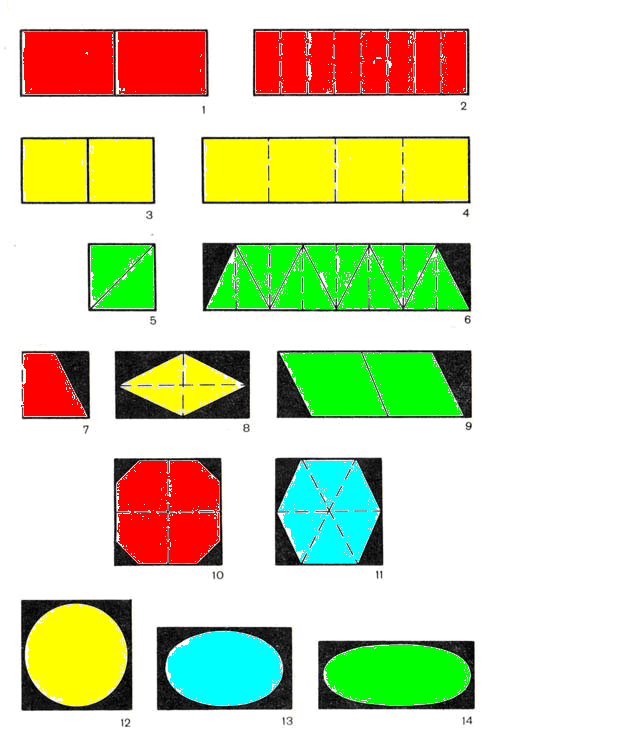 Составь композицию из вырезанных фигур и наклей ее на основу.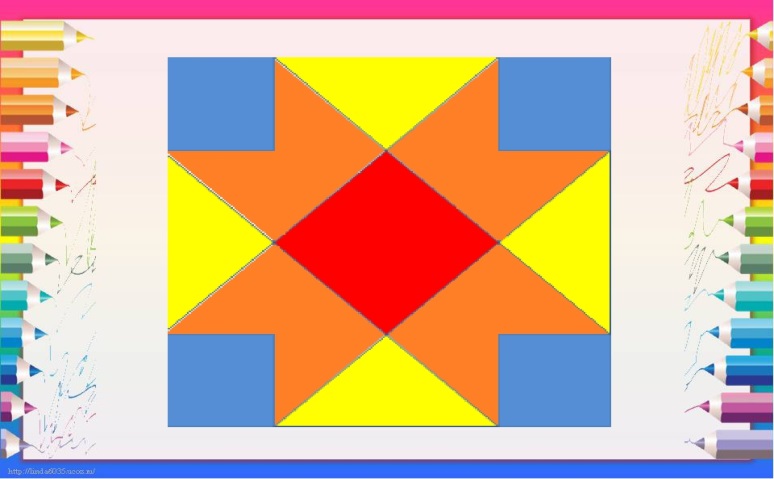 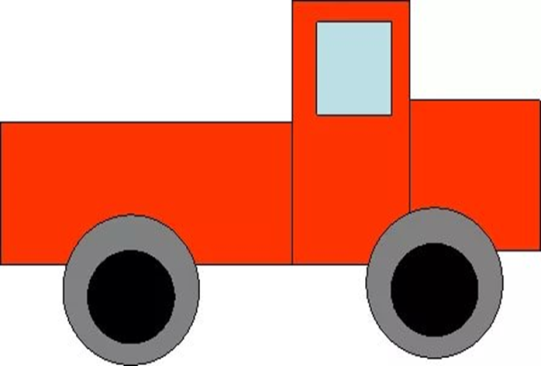 Из предложенных фигур (круги, квадраты разного цвета) составь узор на полосе, чередуя фигуры, наклей их.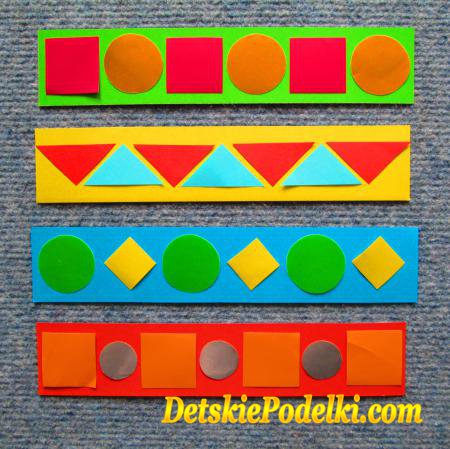 Из предложенных деталей конструктора составь низкий и высокий домики.Выполни по схеме постройку ракеты. Назови использованные фигуры.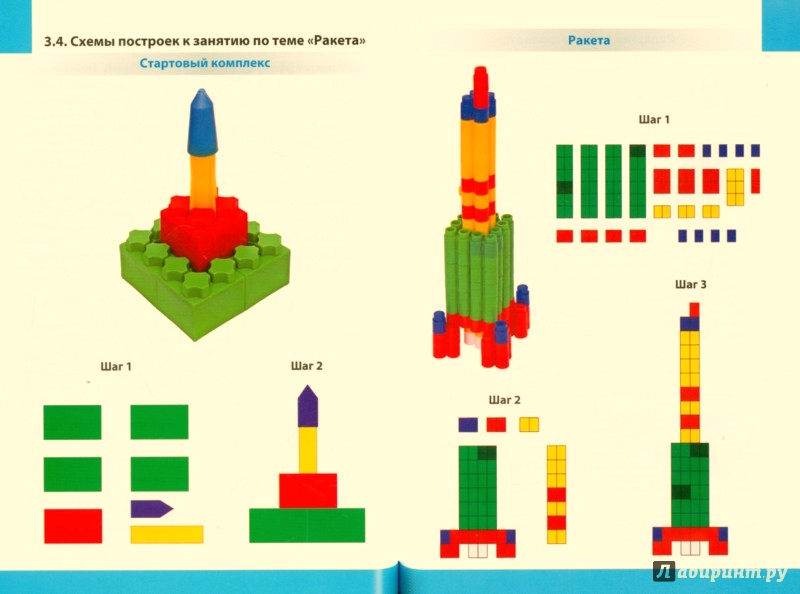 Диагностические задания второго года обученияВырежи прямоугольник по линиям. Сложи его вчетверо, разрежь по линиям сгиба.Возьми полученный квадрат. Сложи его вдвое, используя шаблон, обведи по контуру бабочку и вырежи ее. 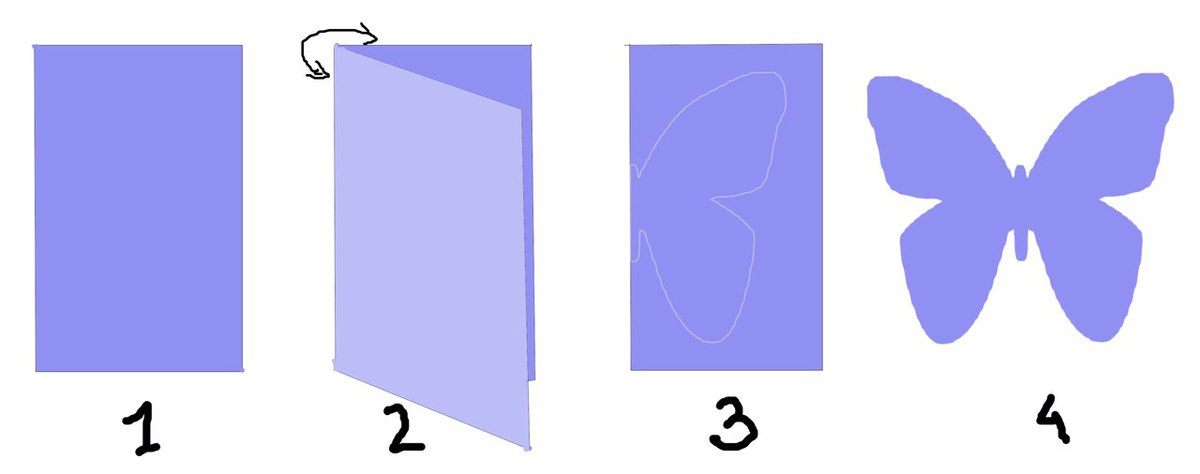 Сделай несколько бабочек, наклей на основу, намазывая клеем только туловище бабочки, так, чтобы композиция получилась объемной.Выполни в технике обрывной аппликации облака и солнышко.Построй из кубиков 2 машинки: легковую, похожую на мою игрушечную, и грузовую, как ты ее представляешь.Расскажи, какие детали ты использовал.Построй по схеме замок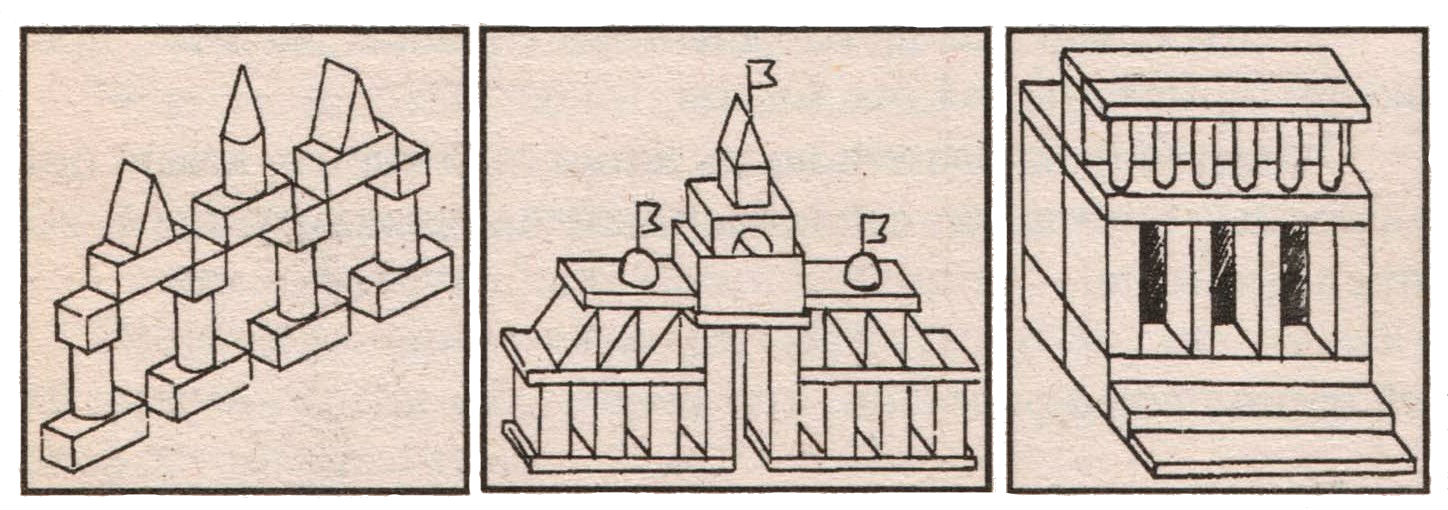 А теперь все вместе построим сказочный городок, и каждый расскажет о своей постройке, пригласив в гости друзей.Диагностические задания третьего года обученияВырежи прямоугольник по линиям, сложи его так по диагонали, чтобы образовался квадрат. Вырежи квадрат.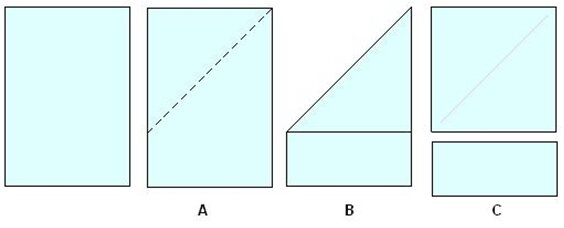 Сложи его по диагонали несколько раз так, чтобы получился треугольник. Вырежи снежинку.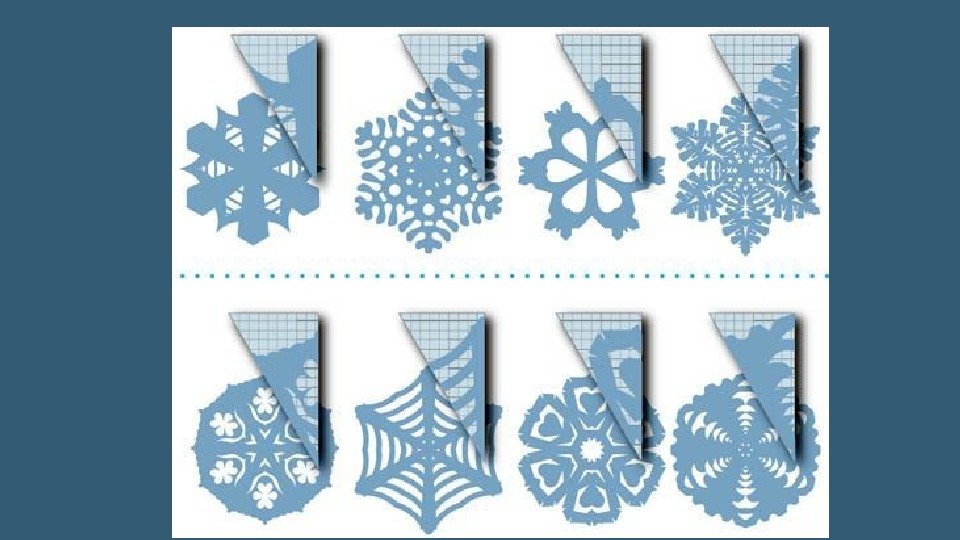 Выполни оригами «Бабочка», укрась ее.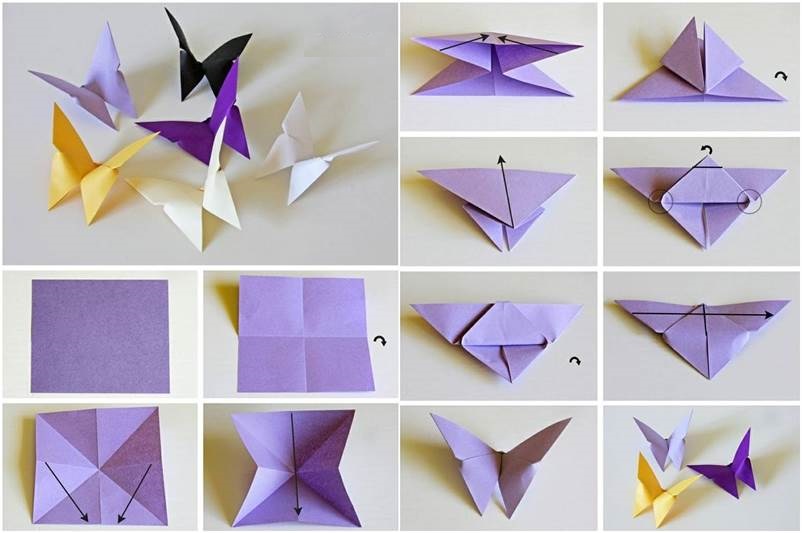 Выполни аппликацию кораблик с использованием сыпучих материалов, предварительно по шаблонам разметь кораблик на картонной основе.Выполни коврик, переплетая бумажную основу полосками цветной бумаги. Выбери  сам два цвета бумаги.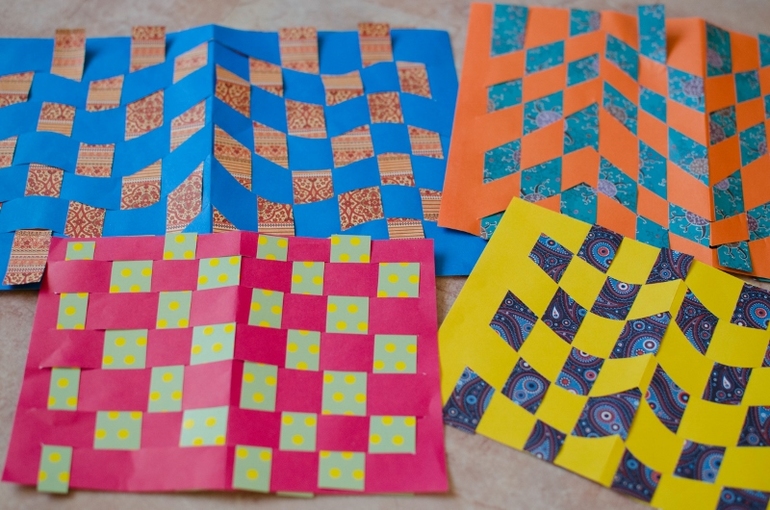 Пришей пуговицу к кусочку ткани для изготовления коллективного панно. 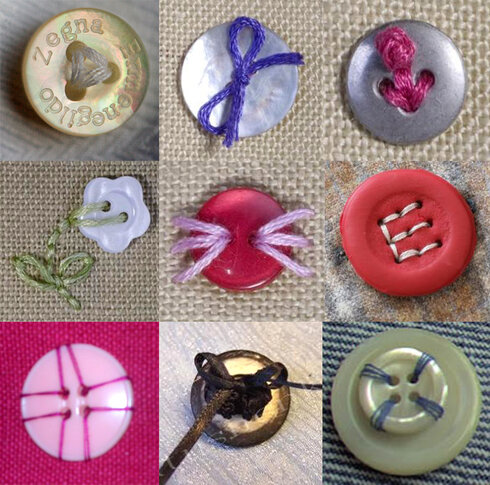 С использованием различных по цвету, форме и фактуре кусочков ткани выполни мозаику.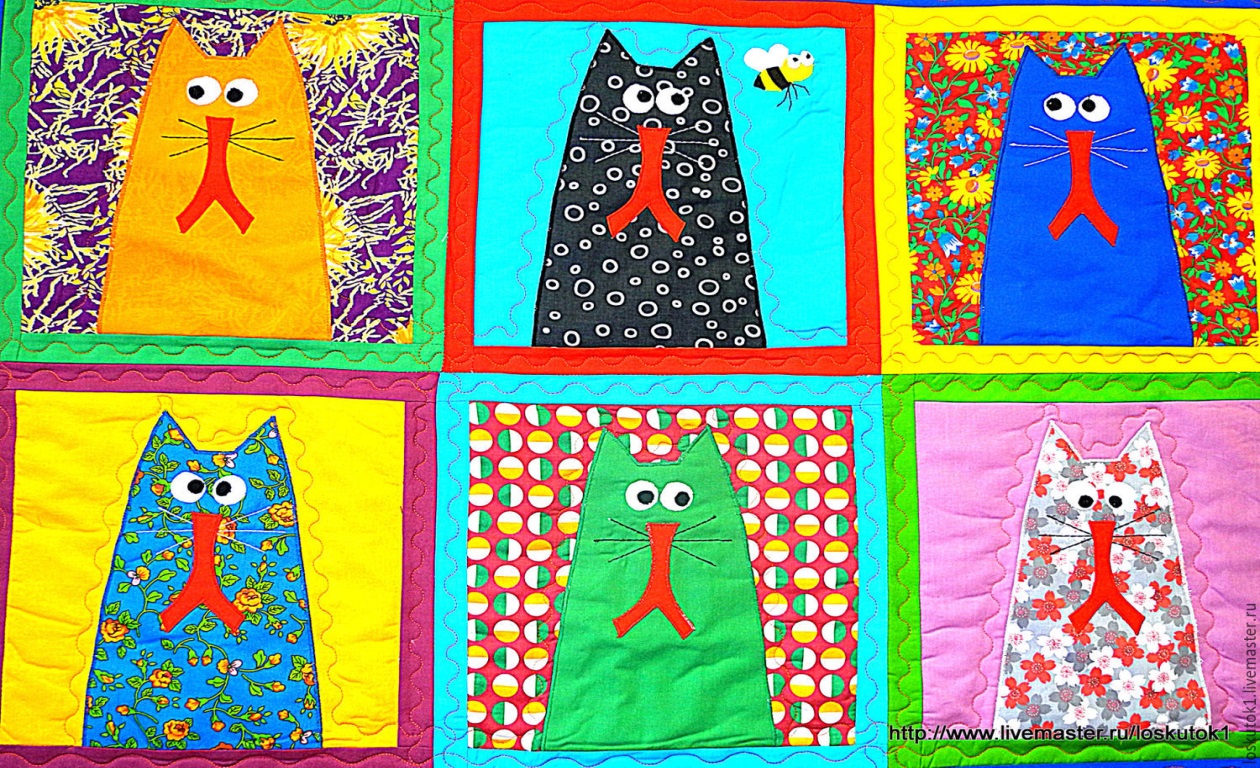 Приложение 3Диагностические картыПервый год обученияУсловные обозначения:0 – не сформированы указанные показатели1 – показатели находятся в стадии формирования2 – показатели сформированы, но не автоматизированы3 – показатели сформированы, автоматизированыКритерии усвоения программы:1–1,8 – низкий уровень	1,9-2,4 – средний уровень2,5-3 – высокий уровеньПоказатели к диагностической картепервого года обученияУмение правильно держать ножницы и действовать с ними;Умение правильно пользоваться клеемУмение резать   по   диагонали   четырехугольник;Умение раскладывать и наклеивать предметы, состоящие из отдельных частей;Умение составлять узоры из растительных и геометрических форм на полосе;    чередовать    их    по    цвету,    форме и последовательно наклеивать;Умение сгибать четырехугольный лист бумаги пополам;Умение уметь  использовать  строительные  детали  с  учетом  их конструктивных свойств;Умение конструировать по схемеОриентировка в пространстве Развитие зрительной памятиРазвитие  мышления, Развитие вниманияРазвитие мелкой моторикиСформированность  личностных качеств: усидчивостьДиагностические картыВторой год обученияУсловные обозначения:0 – не сформированы указанные показатели1 – показатели находятся в стадии формирования2 – показатели сформированы, но не автоматизированы3 – показатели сформированы, автоматизированыКритерии усвоения программы:1–1,8 – низкий уровень	1,9-2,4 – средний уровень2,5-3 – высокий уровеньПоказатели к диагностической картевторого года обученияУмение правильно держать ножницы и действовать с ними;Умение правильно пользоваться клеемУмение использовать прием симметричного вырезания из бумаги, сложенной вдвоеУмение сочетать способ вырезания с обрыванием для создания выразительного образа:Умение выполнять работу по представлению.Умение анализировать образец постройки;Умение создавать постройки по схеме Умение работать коллективно Умение сгибать четырехугольный лист бумаги;Умение конструировать по схемеОриентировка в пространствеРазвитие  мышления, Развитие вниманияСформированность личностных качеств: аккуратность, усидчивость, целеустремленностьДиагностические картыТретий год обученияУсловные обозначения:0 – не сформированы указанные показатели1 – показатели находятся в стадии формирования2 – показатели сформированы, но не автоматизированы3 – показатели сформированы, автоматизированыКритерии усвоения программы:1–1,8 – низкий уровень	1,9-2,4 – средний уровень2,5-3 – высокий уровеньПоказатели к диагностической картетретьего года обученияФормирование навыка правильно держать ножницы и действовать с нимиФормирование навыка работы с клеемУмение использовать прием симметричного вырезания из бумаги сложенной в несколько разУмение переплетать бумажную основу полосками цветной бумагиУмение делать разметку по шаблону на бумагеУмение выполнять работу в технике оригамиУмение работать с иголкой (вдевать нитку в иголку, завязывать узелок, пришивать пуговицу)Умение выполнять аппликацию из кусочков ткани Умение подбирать цвета для создания выразительного образаОриентировка в пространствеРазвитие  мышленияРазвитие вниманияУмение работать коллективно Сформированность личностных качеств: аккуратность, усидчивость, целеустремленностьПриложение 3Учебно-методическое и материально-техническое обеспечение дополнительной общеобразовательной общеразвивающей программыДидактические игры  Демонстрационный и раздаточный материал по курсу «Конструирование»Приложение 5СЛОВАРЬАдаптация - приспособление организма к изменяющимся условиям.Активность — всеобщая характеристика живых существ; свойство психики; свойство личности. Активность является условием становления, проявления видоизменения психики, личности. Раннее и дошкольное детство характеризуется развитием таких основных видов активности, как физическая, психическая, социальная. Активность ребенка неразрывно связана с тренировкой, развитием саморегуляции. Активность и ее саморегуляцию относят к значимым внутренним условиям одаренности (Н. С. Лейтес).Амплификация детского развития (от лат. amplificatio— распространение, увеличение) — обогащение, максимальное развертывание тех ценных качеств, по отношению к которым данный возраст наиболее благоприятен, восприимчив. Амплификация предполагает развитие ребенка преимущественно в «специфически детских» видах деятельности (А. В. Запорожец).Аппликация - изготовление рисунка из наклеенных или нашитых на что-нибудь кусков цветной бумаги, материи; изготовленная таким образом картина, украшение.Ведущая деятельность — вид деятельности, который обусловливает важнейшие изменения в психике, возникновение новообразований на стадии ее развития; деятельность, в наибольшей степени способствующая психическому развитию ребенка в данный период его жизни, ведущая развитие за собой (А.Н.Леонтьев). Возраст сензитивный — период, наиболее благоприятный для эффективного развития конкретных психических функций, особо чувствительный к определенному типу воздействия окружающей среды.Глазомер - способность определять расстояние на глаз, без приборов.Зона ближайшего (потенциального) развития — расхождение в трудности задач, решаемых ребенком самостоятельно (актуальный уровень развития) и под руководством взрослого; Зона ближайшего развития — область не созревших, но созревающих процессов; определяется теми возможностями воспитанника, которые он сам в настоящий период реализовать еще не может, но которые благодаря сотрудничеству со взрослыми (или более старшим сверстником) будут его собственным достоянием в ближайший период. Понятие зона ближайшего развития введено Л. С. Выготским; оно широко используется в возрастной и педагогической психологии при решении проблем соотношения обучения и развития.Индивидуальность — своеобразие человека как индивида и личности; неповторимость сочетания качеств ребенка (взрослого). Индивидуальность проявляется во внешнем облике человека, выразительности его движений, в особенностях протекания психических процессов и состояний, в чертах характера, свойствах темперамента, специфике интересов, потребностей, способностях, одаренности. Предпосылкой формирования человеческой индивидуальности служат анатомо-физиологические задатки, которые преобразуются, полностью раскрываются в процессе воспитания.Индивидуальный подход — психолого-педагогический принцип, предполагающий учет в воспитательно-образовательном процессе индивидуальных и личностных особенностей воспитуемого (обучаемого), успешности его деятельности, ее стиля, условий жизни. И. п. к ребенку (его родителям) — важное условие гуманизации педагогического процесса в дошкольном учреждении (школе); он характерен для педагога с личностно ориентированной моделью поведения.Конструировать — создавать конструкцию чего-нибудь, строить, а также вообще создавать что-нибудь.Конструктор - специалист, который создает конструкцию какого-нибудь сооружения, механизма; детская игра - набор деталей для конструирования.Конструкция - составное взаимное расположение частей какого-нибудь построения, сооружения, механизма, а также само такое построение, сооружение, машина с таким устройством.Конструирование включает процедуры обдумывания и отображения, выбора материалов и технологии изготовления, оно должно обеспечивать возможность экономически целесообразного материального воплощения общей концепции объекта и его элементов. Конструкторское проектирование – совокупность проектных процедур, направленных на получение описаний конструкции объекта (формы, элементов объекта, значений параметров).Контраст – цвета по тону расположены на противоположных сторонах цветового круга, либо по насыщенности один близко к центру, другой – далеко от центра, по яркости один характеризуется слабым излучением, другой – сильнымКреативность — черта личности, способность к творчеству и умственным преобразованиям.Проекция - изображение пространственных фигур на плоскости.Прагматическая позиция — установка личности на деятельность, приносящую для нее практическую пользуПроектирование (упрощенное понимание) - процесс создания окончательных описаний технического объекта (нового или модернизируемого), достаточных для изготовления или реализации этого объекта в заданных условиях. положения».Ритм - равномерное чередование каких-нибудь элементов (в звучании, в композиции).Сенсорные эталоны — выработанные человечеством и общепринятые, словесно обозначенные образцы основных разновидностей внешних свойств и качеств предметов (цвета, величины, высоты звуков и т.д.).Социализация — процесс и результат усвоения и активного воспроизводства индивидом социального опыта, осуществляемый в общении и деятельности.Умственная деятельность — работа, труд. Специфическая человеческая форма отношения к окружающему миру, содержание которой составляет его целесообразное изменение и преобразование в интересах людей. Эскизный проект— совокупность конструкторских документов, содержащих принципиальные конструктивные решения, дающие общее представление об устройстве и принципе действия изделия, а также данные, определяющие назначение и основные параметры разрабатываемого изделия; «Я-концепция» — относительно устойчивая, достаточно осознанная, переживаемая как неповторимая система представлений человека о самом себе как субъекте своей жизни и деятельности, на основе которой он строит взаимоотношения с другими, относится к себе, действует и ведет себя.Комитет образования и науки администрации города Новокузнецкамуниципальное бюджетное учреждение дополнительного образования  «Дом творчества «Вектор»654025, г. Новокузнецк,  ул. Емельяновская, 1, тел. 31-04-59; эл.почта: ddt3-nkz@yandex.ru СОГЛАСОВАНО методическим советом, Протокол   № ____, от «____»_____________20___г.Руководитель МС__________ О. Л. КоваленкоУТВЕРЖДАЮДиректор МБУ ДО ДТ «Вектор»_____________Е.А. Шарапова «____»_____________20___г.ПРИНЯТОпедагогическим советом МБУ ДО ДТ «Вектор» Протокол № ____, от «____»_____________20___г.Паспорт программы31. «Комплекс основных характеристик программы»5Пояснительная записка (нормативно-правовые основы разработки дополнительной общеобразовательной программы, направленность программы, новизна программы, актуальность программы, педагогическая целесообразность, уровни сложности программы, отличительные особенности программы, возраст учащихся с особенностями приема, планируемые результаты, объем и сроки освоения программы, формы обучения, особенности организации образовательного процесса, режим организации занятий)5Цель и задачи программы7Учебно-тематический план 1 года обучения10Содержание учебного плана 1 года обучения10Учебно-тематический план 2 года обучения11Содержание учебного плана 2 года обучения11Учебно-тематический план 3 года обучения12Содержание учебного плана 3 года обучения12Ожидаемые результаты 132. «Комплекс организационно-педагогических условий»15Календарный учебный график15Условия реализации программы15Методическое обеспечение дополнительной общеобразовательной программы16Список используемой литературы при составлении программы21Приложение 1. «Календарно-учебный график»22Приложение 2. Оценочные и методические материалы30Название  программы:Дополнительная общеобразовательная общеразвивающая программа «Конструирование».Авторы программы:Педагоги дополнительного образования  Авдиенко  Любовь БорисовнаОбразовательная направленность:техническая  направленностьЦель программы: овладение навыками начального технического моделирования, конструирования и аппликации через развитие технических, интеллектуальных и творческих способностей ребёнка, сохранение и укрепление здоровья воспитанников.Задачи программы:Задачи первого года обучения:обучить правильно держать ножницы и действовать с ними;научить резать по линии, вырезать круг из квадрата и овал из четырехугольника;учить раскладывать и наклеивать предметы, состоящие из отдельных частей;учить составлять узоры из растительных и геометрических форм и последовательно наклеивать;познакомить с названиями строительных деталей и их конструктивными свойствами;учить выполнять постройки в соответствии с заданием; конструировать по схеме;развивать внимание, пространственное восприятие;воспитывать аккуратность, усидчивость.Задачи второго  года обучения:учить использовать прием симметричного вырезания из бумаги, сложенной вдвое и гармошкой;учить сочетать способ вырезания с обрыванием для создания выразительного образа;познакомить с новым видом деятельности с бумагой – оригами,учить анализировать образец постройки и планировать этапы создания собственной постройки;учить создавать постройки по рисунку,в соответствии с заданием и по схеме;развивать воображение, зрительную память, глазомер;пробуждать интерес к устройству простейших технических объектов, развивать стремление выполнять постройки этих объектов;воспитывать аккуратность, усидчивость.Задачи третьего  года обучения:продолжать учить вырезать симметричные фигуры из бумаги;учить переплетать бумажную основу полосками цветной бумаги;учить делать разметку по шаблону на бумаге при изготовлении игрушек;учить работать с различными природными материалами, учитывая их цвет, форму, другие свойства;учить выполнять операции складывания бумаги в различных направлениях по показу педагога или по рисунку;учить работать с иголкой, нитками, тканью;стимулировать детей к проявлению самостоятельности при решении творческих задач;развивать воображение, чувство вкуса, пропорции при выполнении композиций;воспитывать аккуратность, усидчивость.Возраст учащихся:4-6 летГод разработки программы:2019 г.Сроки реализации программы:27 месяцевНормативно-правовое обеспечение программы:Конвенция о правах ребенка (принята резолюцией 44/25 Генеральной Ассамблеи от 20 ноября 1989 г.;Закон РФ «Об образовании в Российской Федерации» (№ 273-фз от 29.12.2012);Государственная программа РФ «Развитие образования» на 2018 - 2025 гг. (постановление Правительства Российской Федерации от 26 декабря 2017 г. № 1642);Концепция развития дополнительного образования детей (утв. распоряжением Правительства РФ от 04.09.2014 г. № 1726-р);Стратегия развития воспитания в Российской Федерации до 2025 года (распоряжение Правительства РФ от 29.05.2015 N 996-р);Основы государственной молодежной политики в РФ на период до 2025 года (распоряжение Правительства РФ от 29.11.2014 г. № 2403-р);Программа патриотического воспитания граждан на период 2016-2020 годов (постановление Правительства РФ от 30.12. 2015 N 1493); Указ Президента Российской Федерации «О создании Общероссийской общественно-государственной детско-юношеской организации «Российское движение школьников» (от 29.10.2015 г. № 536);Профессиональный стандарт «Педагог дополнительного образования детей и взрослых» (Приказ Минтруда и соц. защиты РФ от 05.05.2018 № 298н);Концепция духовно-нравственного развития и воспитания личности гражданина России;Приказ Минпросвещения России от 09.11.2018 № 196 «Об утверждении порядка организации и осуществления образовательной деятельности по дополнительным общеобразовательным программам»;Постановление Главного государственного санитарного врача РФ от 4 июля 2014 г. № 41 «Об утверждении СанПиН 2.4.4.3172-14 «Санитарно-эпидемиологические требования к устройству, содержанию и организации режима работы образовательных организаций ДО детей»;Письмо Минобрнауки РФ от 18.11.2015 № 09-3242 «О направлении рекомендаций» (вместе Методические рекомендации по проектированию дополнительных общеразвивающих программ)Письмо Минобрнауки РФ от 14.12 2015 г. № 09-3564 «О внеурочной деятельности и реализации дополнительных общеобразовательных программ» (вместе с «Методическими рекомендациями по организации внеурочной деятельности и реализации дополнительных общеобразовательных программ»);Приказ Департамента образования и науки Кемеровской области «Об утверждении Правил персонифицированного финансирования дополнительного образования детей» (от 05.05.2019 г. № 740);Закон «Об образовании в Кемеровской области» редакция от 03.07.2013 №86-ОЗ;Локальные акты ДТ «Вектор»: Устав, Учебный план, Правила внутреннего трудового распорядка, инструкции по технике безопасности.Методическое обеспечение программы- Контрольно-диагностические материалы по программеРецензенты:Внутренняя рецензия: Коваленко О.Л., заведующий методическим отделом МБУ ДО ДТ «Вектор»№ п/пНазвание разделаВсего часовКонструирование из строительного материала15Аппликация 18Диагностические занятия3Всего:36№ п/пНазвание разделаВсего часовКонструирование из строительного материала10Аппликация 13Оригами10Диагностические занятия3Всего:36№ п/пНазвание разделаВсего часовРабота с бумагой и картоном23Работа с иглой, нитками и тканью6Работа с природными материалами4Диагностические занятия3Всего:36№Год обученияОбъем учебных часовВсего учебных недельРежим работыКоличество учебных дней1Первый36361 раз в неделю 362Второй36361  раза в неделю 363Третий36361 раз в неделю 36Оборудование Количество Ноутбук1 шт.Магнитная доска2 шт.Экран для проектора1 шт.Проектор 1 шт.Настольно-печатные игры и наглядный материалПрил. 3Стол для педагога1 шт.Стул для педагога1 шт.Стол для учащихся8 шт.Стулья для учащихся16 шт.Шкафы для хранения литературы и наглядно-дидактических пособий1 комплект№ п/пДатаФорма занятияКол-во часовТема занятияФорма контроляДиагностическое занятие1Вводная диагностикаДиагностикаКонструиров. по описанию1Аппликация «Человечек»Сказка.1Здравствуйте, кубики!Конструирование по модели1Аппликация  «Разноцветные матрешки»Создание построек1Графическое замещение деталейПодарок для тигра1Аппликация «Полосатый коврик»Создание построек1Графическое замещение деталей.Сказка «Теремок»1Аппликация  «Волшебные палочки»Создание чертежей1Схематическое изображение деталей C-р игра 1Аппликация «Грузовичок»СОД1Составление схемы из 3-х элементов конструктораСюжетно ролевая игра1Аппликация «Плывет,  плывет кораблик»СОД1Выбор схемы, по образцу постройки.Диагностическое занятие1Промежуточная диагностикаДиагностикаИгровая деятельность1Аппликация «Мозаика».Создание чертежей1Выбор одной схемы из нескольких. ДомС-р игра1Аппликация «Строим дом».Совместная деятельность1Конструирование      по    готовой схемеИгровая деятелность1Аппликация  «Декоративные закладки»СОД1Конструирование по схеме моста для машиндеятельность1Аппликация «Снеговик»Игра1Конструирование   по  схемам загородки с воротамиИгровая деятелность1Аппликация «Микроавтобус»С-р игра1Конструирование  по сказке «Три медведя»Игра имитация1Аппликация «Заюшка»Игровая деятельность1Конструирование по собственному замыслуОбучающая игра1Аппликация «Пирамидка»Обучающая игра1Использование схемы дома в конструированииСказка1Аппликация «Идет бычок, качается…»Диагностическое занятие1Итоговая диагностика.ДиагностикаСказка1Конструирование  по  сказки «Три поросенка»Игра имитация1Аппликация «На птичьем дворе: цыпленок»Обучающая игра1Конструирование    по   схеме «Улица»Сказка1Аппликация «На птичьем дворе: утенок»35.Игровая деятельность1 Аппликация силуэтная, симметричная36.Игра путешествие1Аппликация по замыслу36                                                    Итого№ п/пДатаФорма занятияКол-во часовТема занятияФорма контроляДиагностическое занятие1Вводная диагностикаДиагностикаСказка1Аппликация «Овощи на тарелке»Сказка1Оригами «Твой дом»С-р игра1 Конструирование из кубиковСказка1Аппликация «Ваза с фруктами»Сказка1Оригами «Осенний лес»Игровая деятельность1Графическое изображение деталейРолевая игра1Мозаика «Цыпленок» из рваной бумагиСказка1Оригами «Твои друзья»Игровая деятельность1Составление схематических изображений деталейИгровая деятельность1Аппликация «Украсим рукавички»Сказка1Оригами «Твои друзья».деятельность1Построение  конструкций из 2- 3-х деталей по картинкедеятельность1Промежуточная диагностикаДиагностикаИгровая деятельность1Аппликация «Снегурочка»Сказка1Оригами «Животные»Игровая деятельность1Замена крупных деталей наборами мелких элементов.Игровая деятельность1Аппликация «Новогодняя открытка».Сказка1Оригами «Снеговик».СОД1Расчленение контурной схемы предмета.СОД1Коллективная аппликация «Царство диких животных» Сказка1Оригами«Коробочка»СОД1Схемы изображений из 7-8 элементовСОД1Аппликация «Сказочная птица»Сказка1Оригами «Перелетные птицы»Сказка1«Отгадай, что построено»Игра путешествие1Аппликация «Веселый поезд»Сказка1Оригами «Самолет»СОД1Составление схемы фасада дома по образцуДиагностика1 Итоговая диагностикаДиагностикаС- р игра1Аппликация «Пароход»Сказка1Оригами «Лодочка»Игра- путешествие1Аппликация «Космическая ракета»СОД1Конструирование дома по готовой схеме35.Обучающая игра1Аппликация силуэтная, симметричная36Игровая деятельность1Аппликация по замыслу3636                                                      Итого№ п/пДатаФорма занятияКол-во часовТема занятияФорма контроляДиагностическое занятие1Вводная   диагностика   ДиагностикаБеседа с игровыми элементами1Мозаика  «Чайный  сервиз»   из    рваной бумагиИгра путешествие1Аппликация «Осенние дары»Сказка1Оригами «Приметы осени»Сказка1Аппликация «Петушок, золотой гребешок»С – р игра1Оригами «Наши друзья»Сказка путешествие1Аппликация «Дачный домик»Сказка1Оригами «Грибная пора»Беседа с игровыми элементами1Изготовление открытки «Птица-говорун»Сказка1Оригами «Обитатели леса»Игра путешествие1Изготовление открытки «Елочка».Сказка1Оригами «Трусишка зайка беленький»Игра - имитация1Изготовление париков.Диагностическое занятие1Промежуточная диагностикаДиагностикаСказка1Аппликация из сыпучих материалов «Зимний лес»Сказка1Аппликация из сыпучих материалов «Парусник»Игра путешествие1Аппликация из сыпучих материалов «Подсолнухи»СОД1Аппликация из нитей «Лесные животные»СОД1Поздравительная открытка-коллажПодарок маме1Папье-маше «Тарелочка»СОД1Папье-маше «Тарелочка»Изготовление подарка1Аппликация «Мимоза»Игра путешествие1Лоскутная аппликация «Весенний мотив»Изготовление подарка1Плетение из бумаги «Коврик для куклы»СОД1Плетение из бумаги «Бабочка»Игра1Игрушки – дергунчикиИзготовление игрушки1Игрушки-качалкиСказка1Оригами «Бабочки»Игра путешествие1Аппликация «Бабочки на лугу»Диагностическое занятие1Итоговая диагностикаДиагностикаСОД1Плетение из ниток «Косичка»С – р игра1Изготовление из ниток игрушек-куколСОД1Пришивание пуговиц на тканьСОД1Знакомство со стежками35.СОД1Аппликация силуэтная, симметричная.36Самостоятельная деятельность1Аппликация по замыслу3636                                                      Итого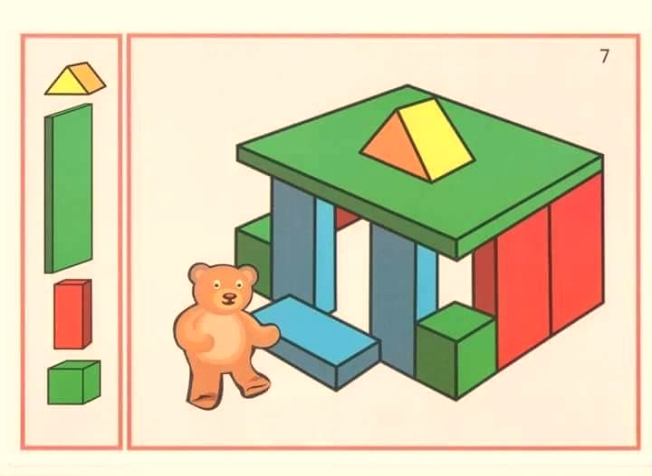 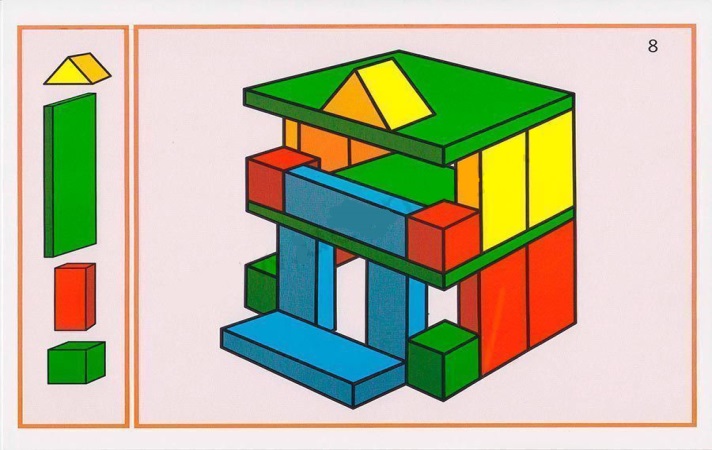 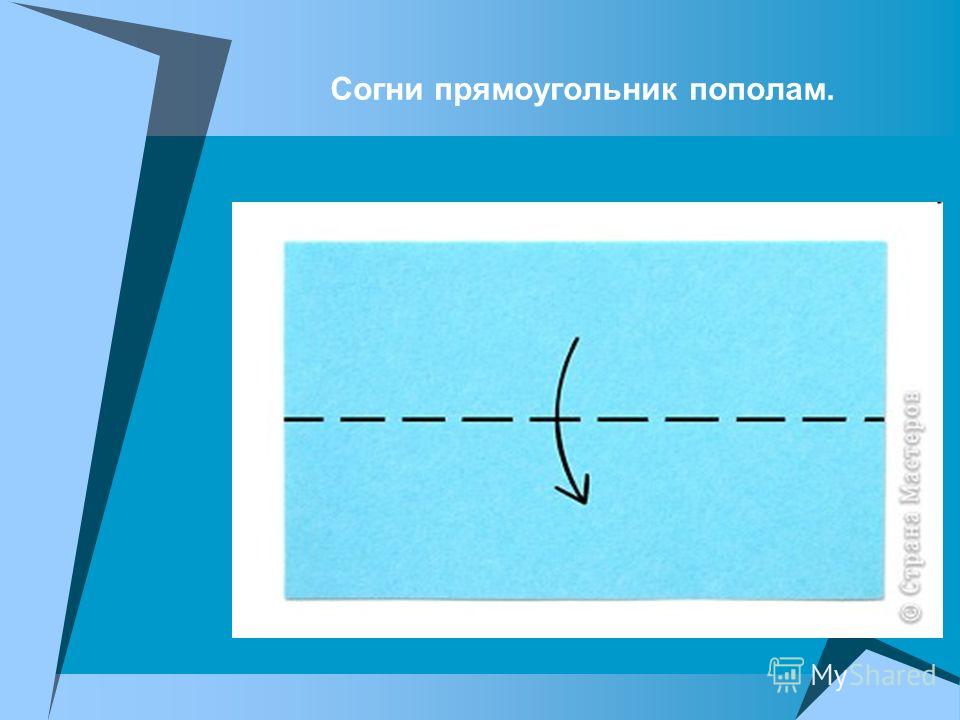 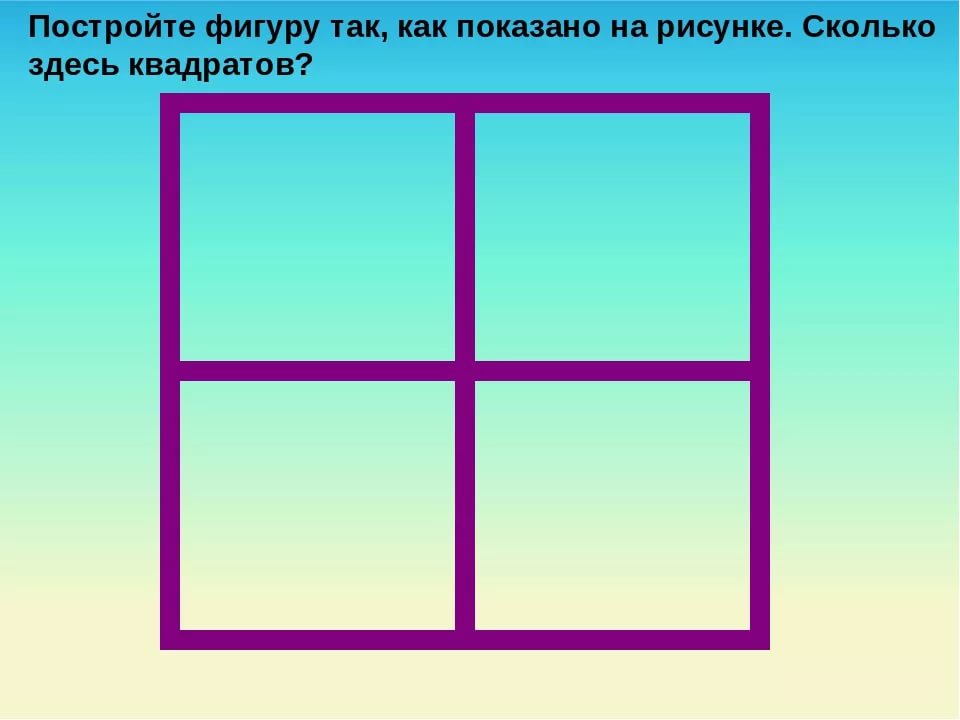 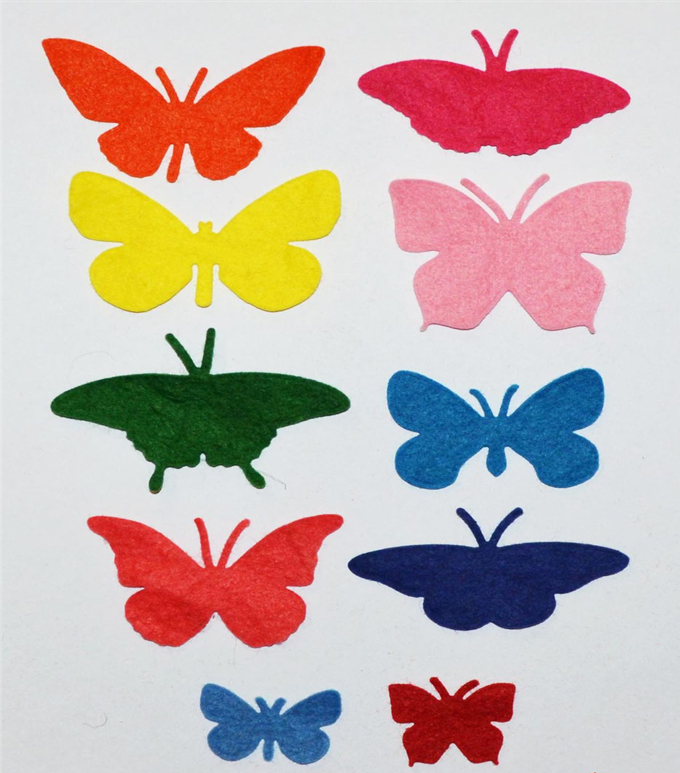 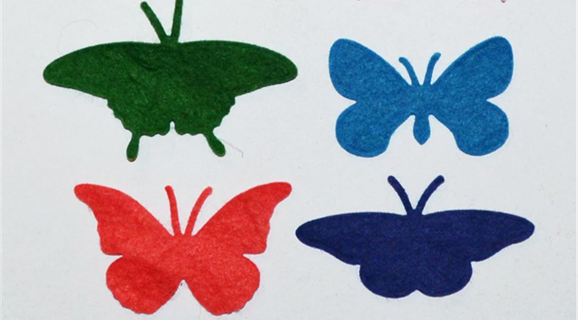 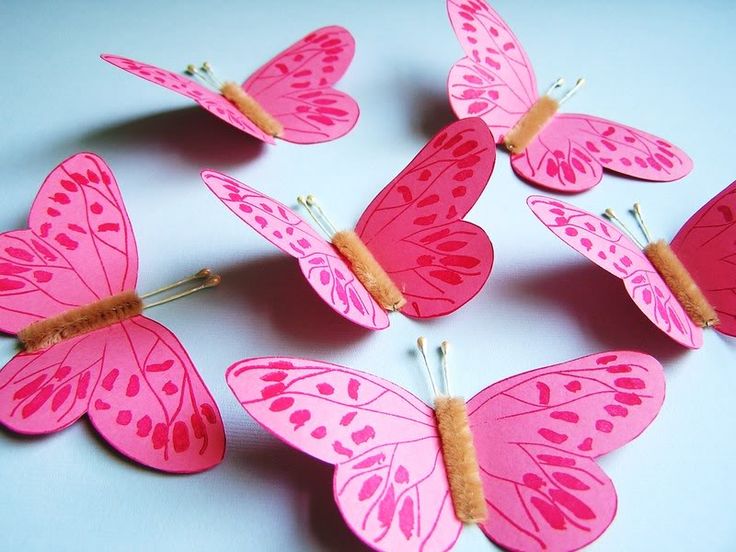 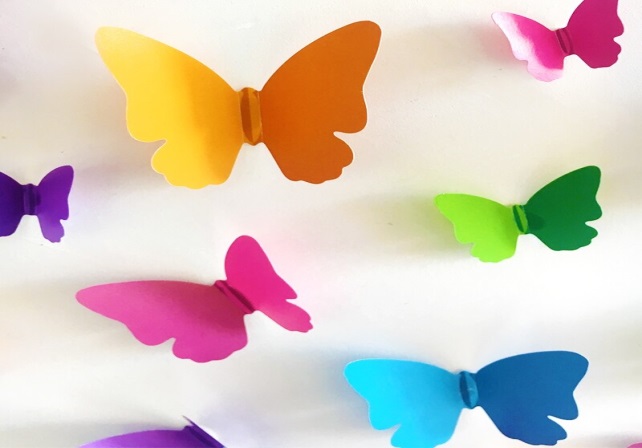 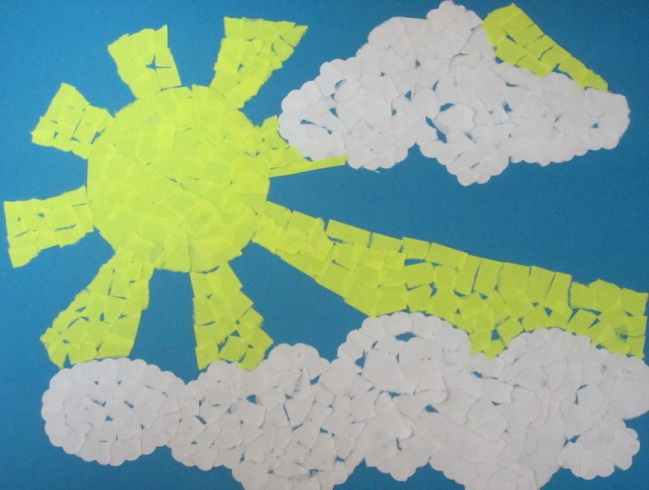 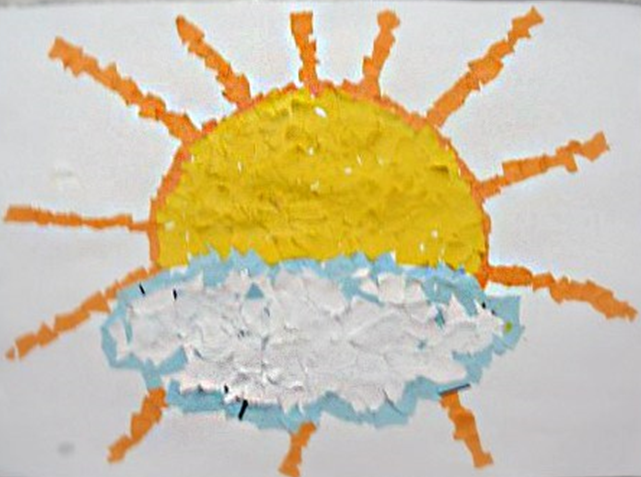 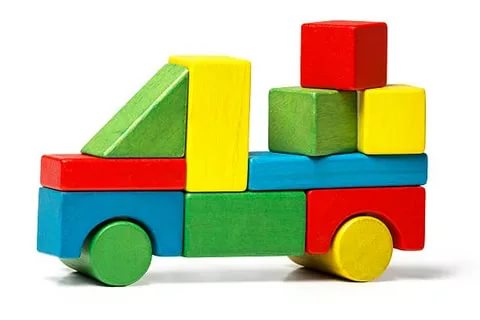 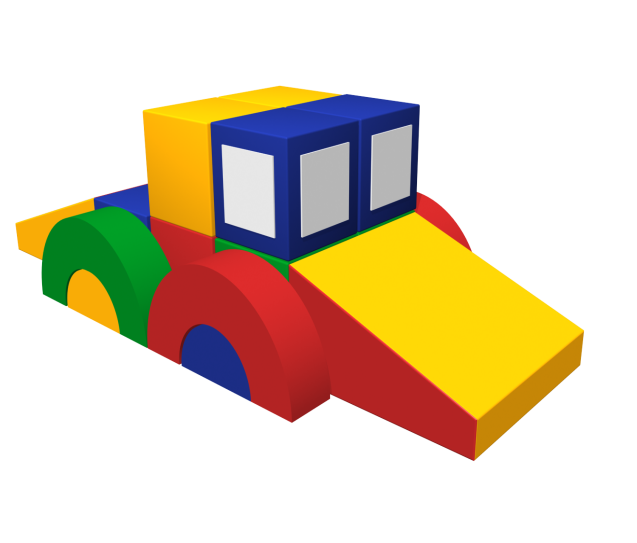 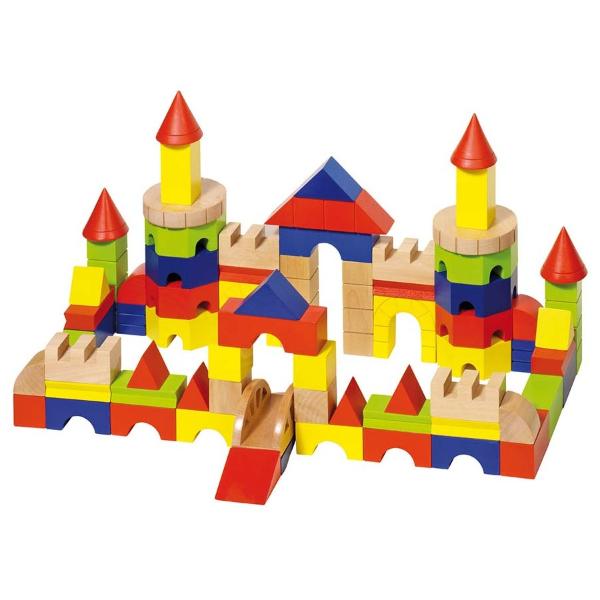 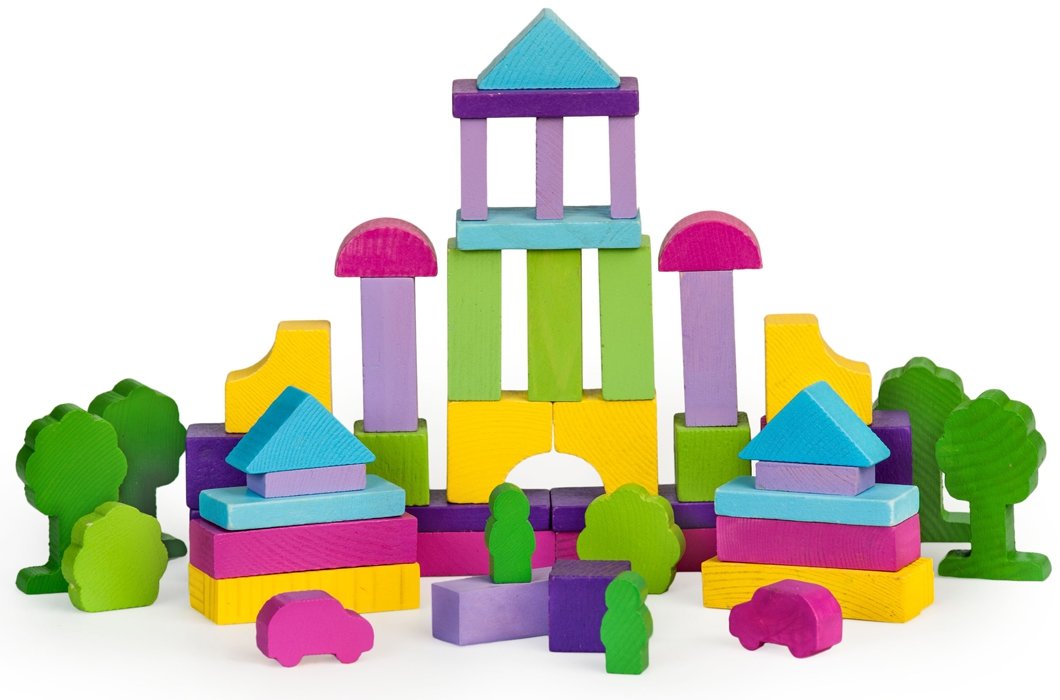 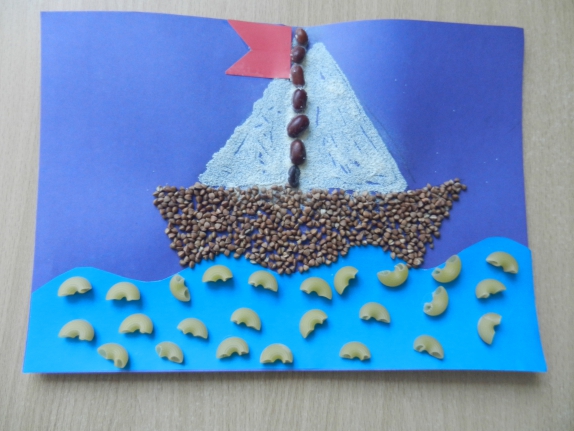 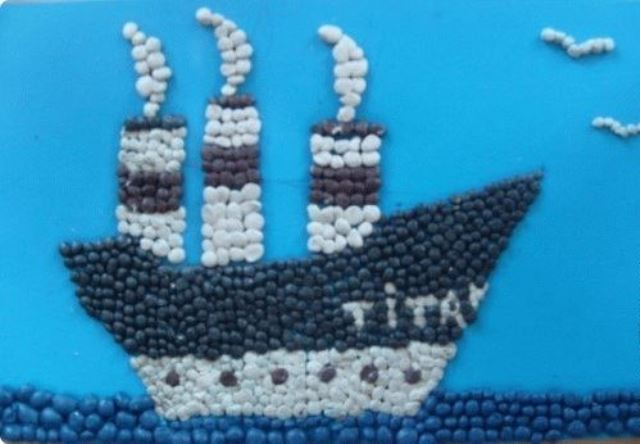 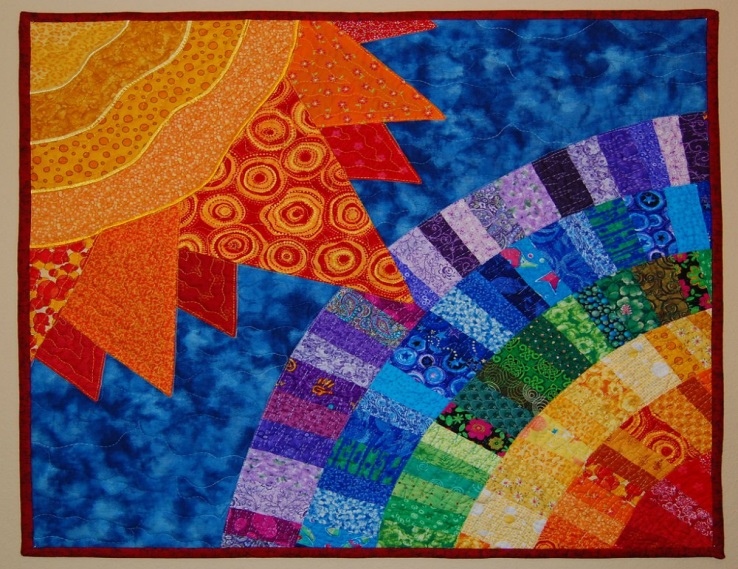 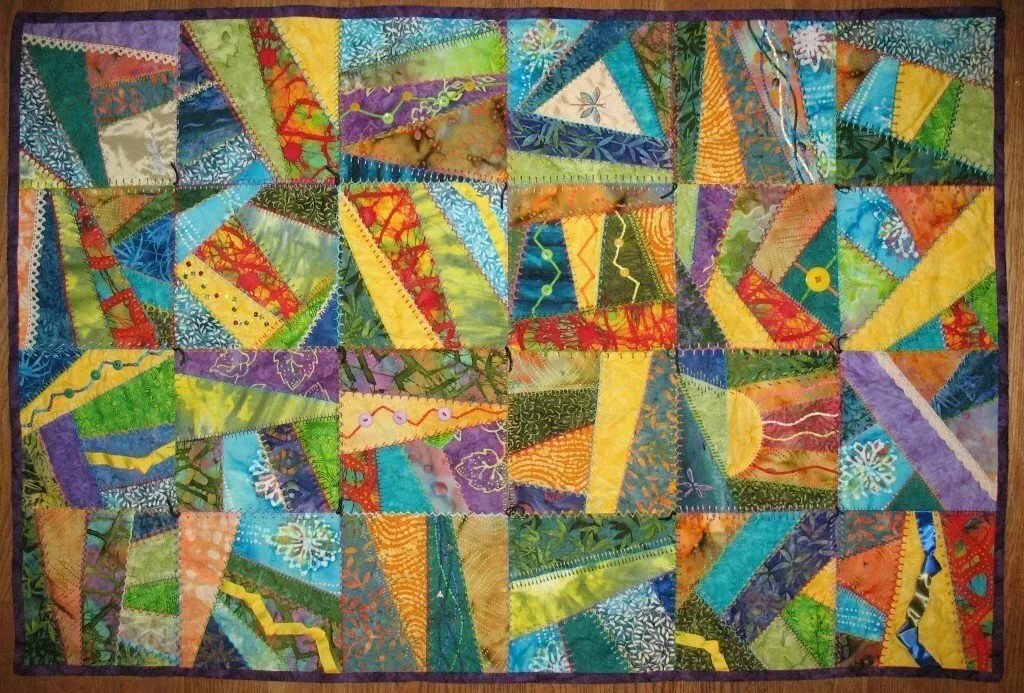 №Ф. И. ребенкаПоказателиПоказателиПоказателиПоказателиПоказателиПоказателиПоказателиПоказателиПоказателиПоказателиПоказателиПоказателиПоказателиПоказателиУсвоение материала№Ф. И. ребенка1234567891011121314ИтогоВСН№Ф. И. ребенкаПоказателиПоказателиПоказателиПоказателиПоказателиПоказателиПоказателиПоказателиПоказателиПоказателиПоказателиПоказателиПоказателиПоказателиУсвоение материала№Ф. И. ребенка1234567891011121314ИтогоВСН№Ф. И. ребенкаПоказателиПоказателиПоказателиПоказателиПоказателиПоказателиПоказателиПоказателиПоказателиПоказателиПоказателиПоказателиПоказателиПоказателиУсвоение материала№Ф. И. ребенка1234567891011121314ИтогоВСНПеречень материалов и оборудованияКол-во Документация:Акт-разрешение на эксплуатацию кабинета Должностная инструкция №6 Инструкция № 1Инструкция № 25Инструкция № 26Инструкция № 35Образовательная программа 1111111Мебель:СтолШкафСтул ученическийДиван53121№ п/пНазвание игрыВозраст«Конструируем из палочек»Цель: закрепление знаний геометрических фигур, развитие логического мышления детей.Материал: карточки с контурным изображением предметов, палочки разной длины.3-4 «Найди пару»Цель игры: развитие логического мышления, упражнять в назывании цвета и названии геометрических фигур.Материал: карточки с изображением геометрических фигур 3-44-5«Накладываем детали"Цель игры: учить детей выкладывать изображения способом накладывания.Материал: карточки с контурными рисунками, строительный набор или плоскостные геометрические фигуры.3-4 « Выкладывание фигур»Цель игры: упражнять детей в выкладывании изображений из геометрических фигур используя схемы.Материал: карты-схемы изображений, строительный набор.3-4 «Посчитай и сконструируй»Цель игры: Развитие логического мышления дошкольников.Материал: карточки с изображением роботов из геометрических фигур, строительные наборы или плоскостные геометрические фигуры.3-5 «Обустрой комнату»Цель игры: развитие логического мышления дошкольников.Материал: лист бумаги (35* 45см), строительный набор, плоскостные геометрические фигуры3-7«Построй по модели»Цель игры: учить детей строить конструкции по готовой модели.Материал: объемные модели, строительный конструктор.3-7«Создай схему»Цель игры: развитие логического мышления дошкольников.Материал: плоскостные геометрические фигуры, фломастеры, листы бумаги, контурные схемы, строительные наборы.4-5 «Моделирование по схеме»Цель игры: Обучение детей моделированию по схеме.Материал: карточки с изображением геометрических фигур и схем сооружений, строительные детали.4-5 «Ошибки в узоре»Цель игры: развитие логического мышления детей.Материал: Карточки с изображением геометрических фигур.4-5 «Что изменилось»Цель игры: развитие логического мышления детей.Материал: строительные детали.4-5«Меняясь местами»Цель игры: развитие памяти и логического мышления детей.Материал: листы бумаги, строительные детали, фломастеры.4-6«Конструирование по схеме» Цель игры: развитие логического мышления детей младшего дошкольного возраста.Материал: карточки с контурными схемами, детали строителя.4-6 «Роботы»Цель игры: развитие логического мышления детей.Материал: карты с изображением роботов.4-6№ п/пНазвание ВозрастКонструирование 6-7«Аппликация» (по годам обучения) 4-7Конструктор деревянный из 11-14 деталей. (10 шт.)3-4Конструктор деревянный из 25 деталей. (10 шт.)4-6Конструктор деревянный из 36 деталей. (9 шт.)4-6Схемы к конструктору деревянному3-7Игрушки для обыгрывания построек (фигурки животных).4-6Транспорт (крупный, средний, мелкий).4-6Конструкторы «Лего» (мелкий и крупный, большой).4-6Контейнеры на колесиках для конструкторов.4-6Счетные палочки «Кюизенер»4-7Пазлы4-7Кубики Никитина4-7Краски акварельные и гуашь.4-6Кисти разных размеров4-6Мелки для рисования (пастель)4-6Пластилин.4-6Клеѐночки для лепки, аппликации, поролон, пробки, ватные палочки.4-6Цветная и белая бумага, цветной и белый картон,листы бумаги А-3.4-6Ножницы.4-6Баночки для воды.4-6Тарелочки для раздаточного материала4-6Салфетки матерчатые и бумажные.4-6Обои, картон, разнообразная  по качеству бумага,  фольга и т.д.;4-7Природный материал (желуди, каштаны, шишки, камешки, ракушки, веточки, соломка и т.д).4-7Искусственные материалы для аранжировок (пластик, трубочки для коктейля,   упаковочный материал,   проволочки для крепления изделий).4-7линейки, лекала, степлер, стеки4-7